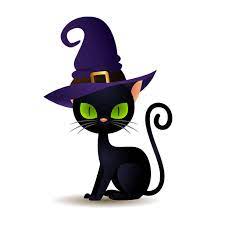 Fancy Dress DayFriday 27th October(Donation of £1 per child to helptowards School Council Projects)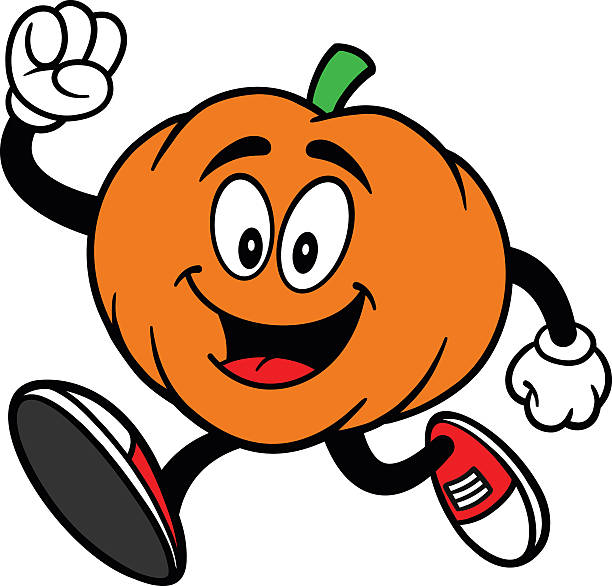 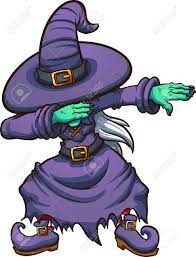 